II International Students Orthopaedic Conference, 25-26 October 2018, Szczecin, Poland,Official languages of the Students Orthopaedic Conference are English and Polish.Patronage : Pomeranian Medical University (PUM)	Polish Orthopaedic and Traumatology Society (PTOiTr)	Polish Students Orthopaedic Society (OSTO)The Conference is going to be endorsed by Societe Internationale de Chirurgie Orthopedique et de Traumatologie (SICOT)Conference topics cover all fields of orthopaedics, traumatology and musculoskeletal pathology. Venue – New Brewery Szczecin, Conference Rooms, Partyzantów 2, 70-222 SzczecinAccommodation :There are guest rooms reserved for Conference participants in Elka-Sen Hotel (3 Maja 1a, 70-214 Szczecin, 3-minute walk to the conference venue) that can be obtained via Conference Secretariat.Another neighboring hotel are available via internet or with help of our Secretary.Conference Secretariat: Department of Orthopaedics, Pomeranian Medical University, Unii Lubelskiej 1, 71-252 Szczecin, PolandTel.: +48 91 4253236, Fax: +48 91 4253246, E-mail: isoc@orthopedics.pl Website : www.isoc.orthopedics.plAbstract submission via website - www.isoc.orthopedics.plDeadline for submission:  September 30th 2018. Abstracts should be prepared according to listed criteria. Confirmation of abstracts qualification and type of presentation (oral/poster) after submission. Final program : October 3rd 2018 Three best presentations (exclusively in English language) will be rewarded with 3-years-long SICOT membership, sponsored by Conference Chairman.Registration Fees including all social events (but not including accommodation) – 100,- PLN (25,- €)Organising CommitteeConference Chairman : Prof. Andrzej Bohatyrewicz, MDScientific Committee Chairman : Prof. Łukasz Kołodziej, MDScientific Committee Members : Prof. Szymon Dragan, MDProf. Kołban Maciej, MDProf. Łukasz Matuszewski, MDProf. Tomasz Mazurek, MD				Prof. Leszek Romanowski, MDProf. Marek Synder, MDSecretary : Dr Łukasz Sieczka, MDTreasurer : Dr Krzysztof Rękawek, MDOrganizing Committee Members : 	Dr Alina Jurewicz, DHSc Adrian Góralczyk, MDDr Karina Szczypiór-Piasecka, DHScAccommodation services : Kinga Dąbek (Conference Sekretariat).More information you will find at www.isoc.orthopedics.pl from July 1st 2018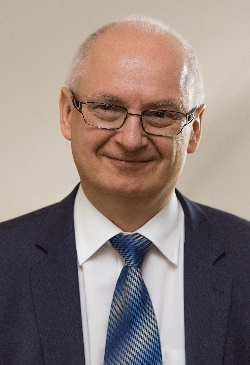 Dear Students of medical universities and medical faculties from around the World, We invite you to take part at this special students scientific orthopaedic event. We invite also young residents, up to second year of residency programme. We will be proud to host you in our university town Szczecin.Prof. Andrzej Bohatyrewicz, MD, Conference Chairman